FORMULARIO DE SOLICITUD DE LICENCIA PARA EMPLEADOS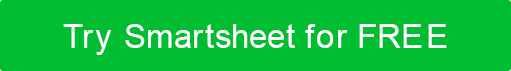 NOMBRE DEL EMPLEADONÚMERO DE IDENTIFICACIÓN DEL EMPLEADOFECHA DE HOYCORREO ELECTRÓNICO DEL EMPLEADOTELÉFONO DEL TRABAJOTELÉFONO PERSONALNOMBRE DEL DEPARTAMENTONOMBRE DEL SUPERVISORNOMBRE DEL SUPERVISORDETALLES DE LEAVEFECHA DE INICIOFECHA FINALNÚMERO DE HORAS SOLICITADASCÓDIGO DE SALIDA 
consulte la clave a continuación o póngase en contacto con Recursos HumanosCÓDIGO DE SALIDA 
consulte la clave a continuación o póngase en contacto con Recursos HumanosNOMBRE DEL EMPLEADOFIRMA DEL EMPLEADOFIRMA DEL EMPLEADOFECHANOMBRE DEL SUPERVISORFIRMA DEL SUPERVISORFIRMA DEL SUPERVISORFECHACÓDIGOS DE PERMISO  Ingrese la descripción y el ID para los códigos que no aparecen en la listaCÓDIGOS DE PERMISO  Ingrese la descripción y el ID para los códigos que no aparecen en la listaCÓDIGOS DE PERMISO  Ingrese la descripción y el ID para los códigos que no aparecen en la listaCÓDIGOS DE PERMISO  Ingrese la descripción y el ID para los códigos que no aparecen en la listaDESCRIPCIÓNCÓDIGODESCRIPCIÓNCÓDIGOVacacionesVcJuradoJdEnfermoSCompensación de TrabajadoresWCDueloBvLicencia Médica Familiar FMLALicencia sin sueldo  LWOPLicencia personalPlSOLO USO ADMINISTRATIVOIMPORTE DE LAS VACACIONES APROBADAS DEJAR SALDO RESTANTEACTUALIZADO PORSOLO USO ADMINISTRATIVORENUNCIACualquier artículo, plantilla o información proporcionada por Smartsheet en el sitio web es solo para referencia. Si bien nos esforzamos por mantener la información actualizada y correcta, no hacemos representaciones o garantías de ningún tipo, expresas o implícitas, sobre la integridad, precisión, confiabilidad, idoneidad o disponibilidad con respecto al sitio web o la información, artículos, plantillas o gráficos relacionados contenidos en el sitio web. Por lo tanto, cualquier confianza que deposite en dicha información es estrictamente bajo su propio riesgo.